Title: Humanized Bispecific Antibody (mPEG×HER2) Rapidly Confers PEGylated Nanoparticles Tumor Specificity for Multimodality Imaging in Breast CancerYi-An Cheng#, Tung-Ho Wu#, Yun-Ming Wang, Tian-Lu Cheng, I-Ju Chen, Yun-Chi Lu1, Kuo-Hsiang Chuang, Chih-Kuang Wang, Chiao-Yun Chen, Rui-An Lin, Huei-Jen Chen, Tzu-Yi Liao, En-Shuo Liu, Fang-Ming Chen*Additional file 1Table S1. The BsAb-conjugation rate of αHER2/PEG-NPsP: Observing the precipitate within 1 hour at 4oCN: No result*: Undetectable of unconjugated BsAbTable S2. The Characterization of BsAb/mPEG-NPs*PDI: polydispersity indexParticle size data were expressed as mean ± SD (n = 3).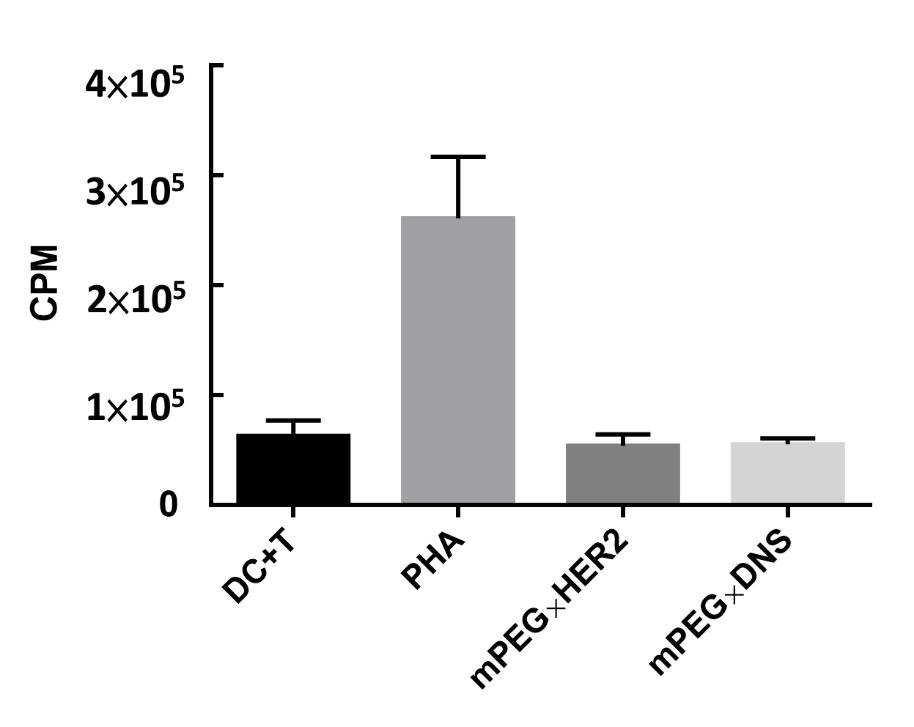 Figure S1. Immunogenicity of humanized BsAbsWe cocultured dendritic cells differentiated from human PBMCs with autologous CD4+ T cells and stimulated with control medium (represented as DC+T), PHA (as positive control), PEG×HER2, PEG×DNS, respectively, for 5 days. Then, we detected the proliferation of CD4+ T cells by ATPlite assay. Bars, SD. CPM, counts per minute; PBMC, peripheral blood mononuclear cell; PHA, phytohemagglutinin.BsAb:mPEG molar ratioBsAb:mPEG molar ratioBsAb:mPEG molar ratioBsAb:mPEG molar ratioBsAb:mPEG molar ratioBsAb:mPEG molar ratioBsAb:mPEG molar ratioPEG-NPs64:36032:36016:3608:3604:3602:3601:360Lipo-DiRPPP94.6%, P94.9%>99%*>99%*SPIO98.6%98%>99%*>99%*NNNQdotNNNN90%91.2%>99%*Au-NPN90.8%, P84.7%88.9%NNNαHER2/Lipo-DiRLipo-DiRαHER2/SPIOSPIOParticle size (nm)96.6 ± 17.290.4 ± 19.8100.5 ± 72.795.1 ± 61.2PDI*0.1310.1020.0890.13Zeta potential-10.6-10.13-5.28-5.18